Необычное рисование вместе с малышами.   Развитие фантазии, творчества, воображения является необходимым условием для развития личности малыша. Расширяется его кругозор, его эмоциональное состояние засияет красками и различными цветами, по которым в дальнейшем можно также провести диагностику. Совместное творчество малыша и родителей сближает, сплачивает, оставляя приятные воспоминания о счастливых моментах, проведенных вместе.     Старайтесь не ругать малыша за его небрежность, он только учится! Поощряйте любую кляксу, и малыш будет стараться сделать ещё красивее!  Находите время на совместное творчество! Ваше время и внимание, любовь и забота – это лучшее, что вы можете подарить своему малышу.      Мы подобрали для вас несколько нестандартных, очень интересных техник для рисования, которые вы можете попробовать использовать дома вместе с малышом. Рисование губкой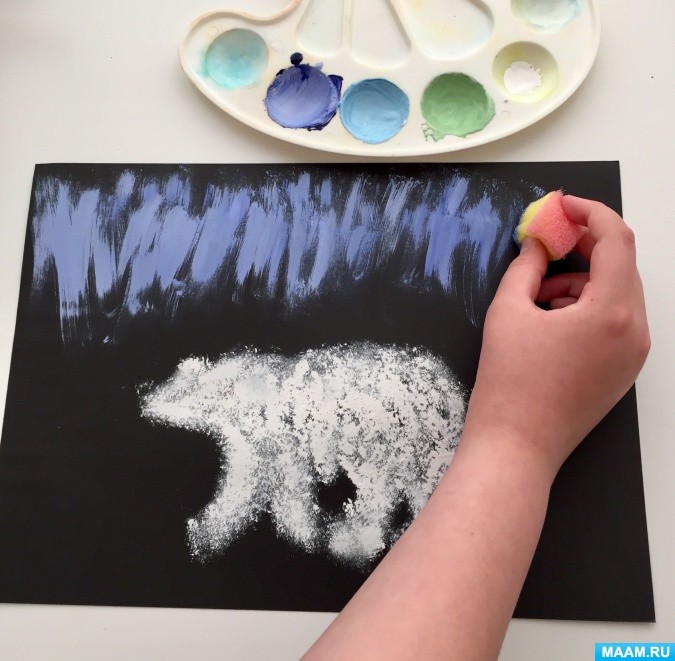 Рисование ватными палочками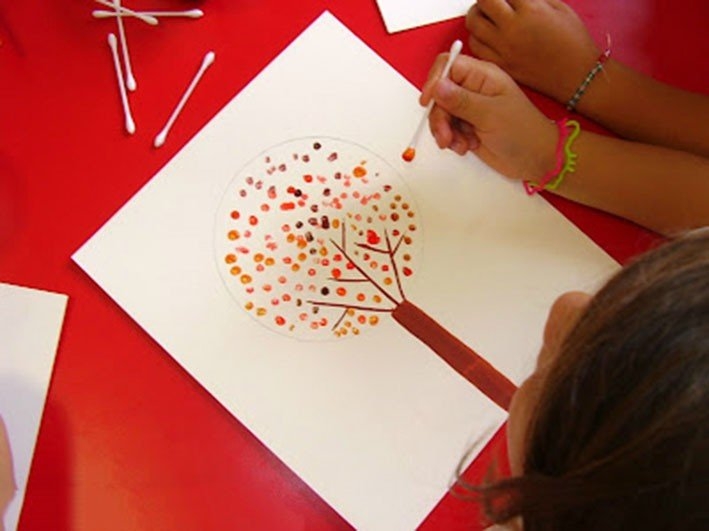 Рисование половинками овощей и фруктов (штампики)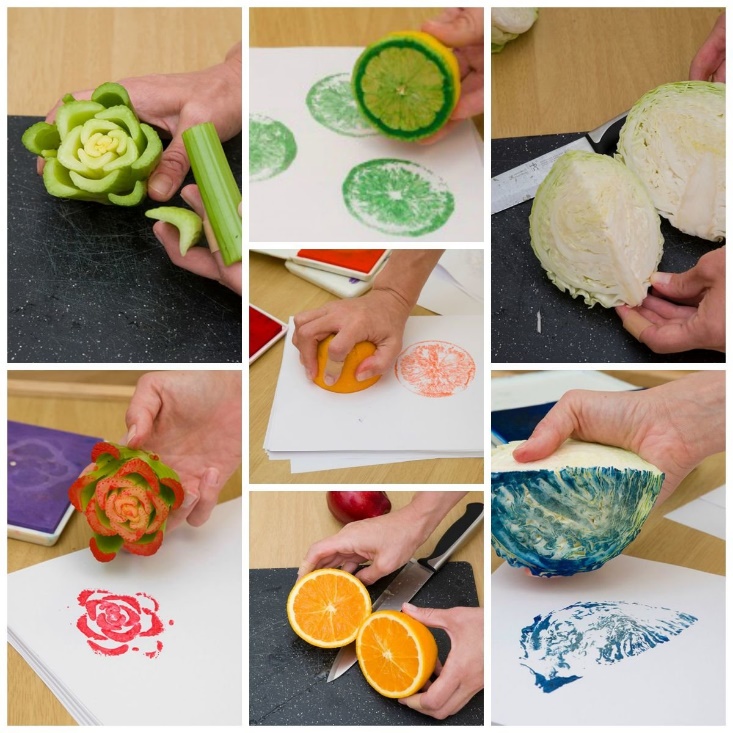 Рисование «в пакете»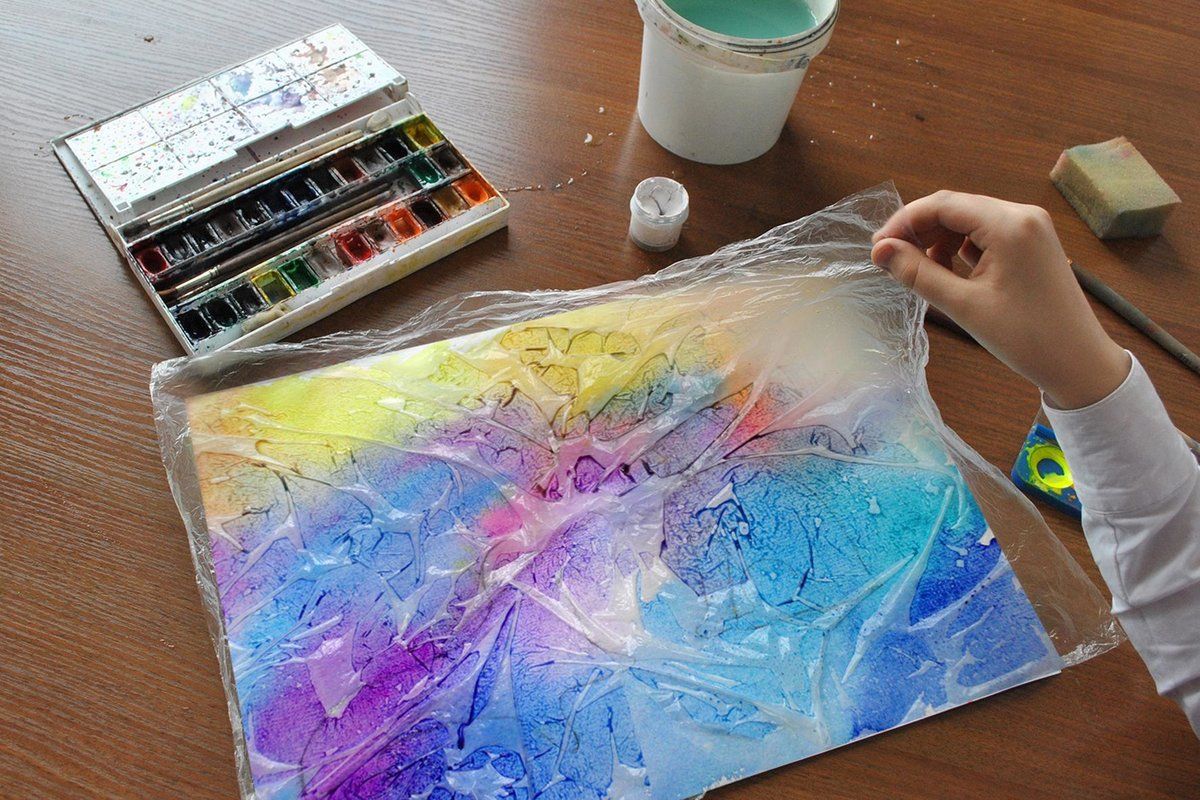 Рисование разноцветной манкой (предварительно покрыв поверхность раскраски/шаблона клеем; сама манка раскрашена мелом – развитие моторики пальцев рук) 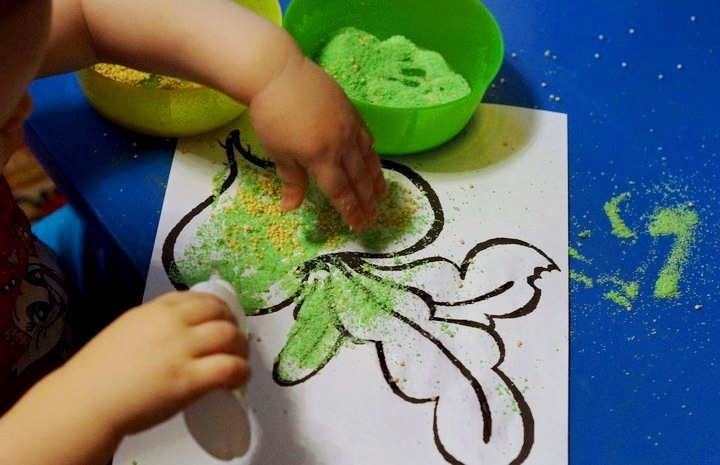 Рисование листочками 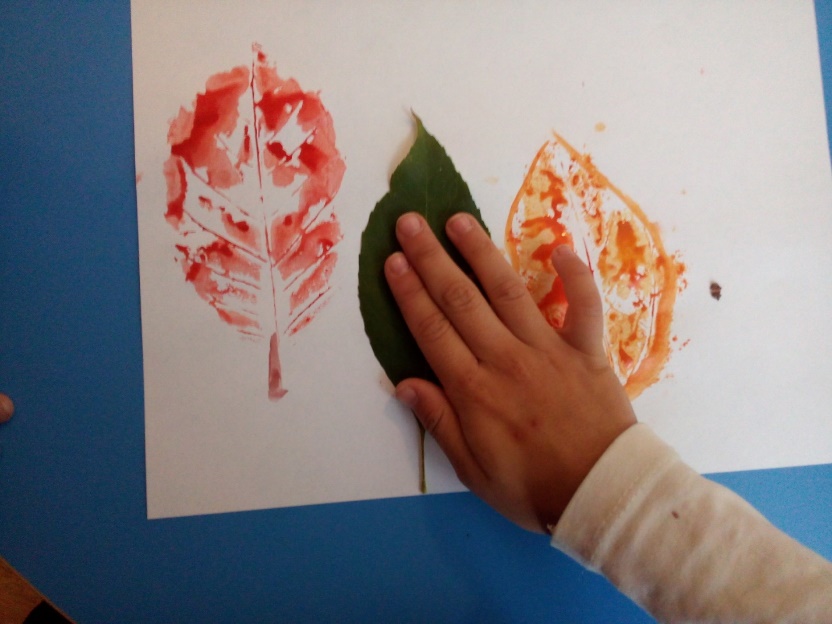 Рисование нитками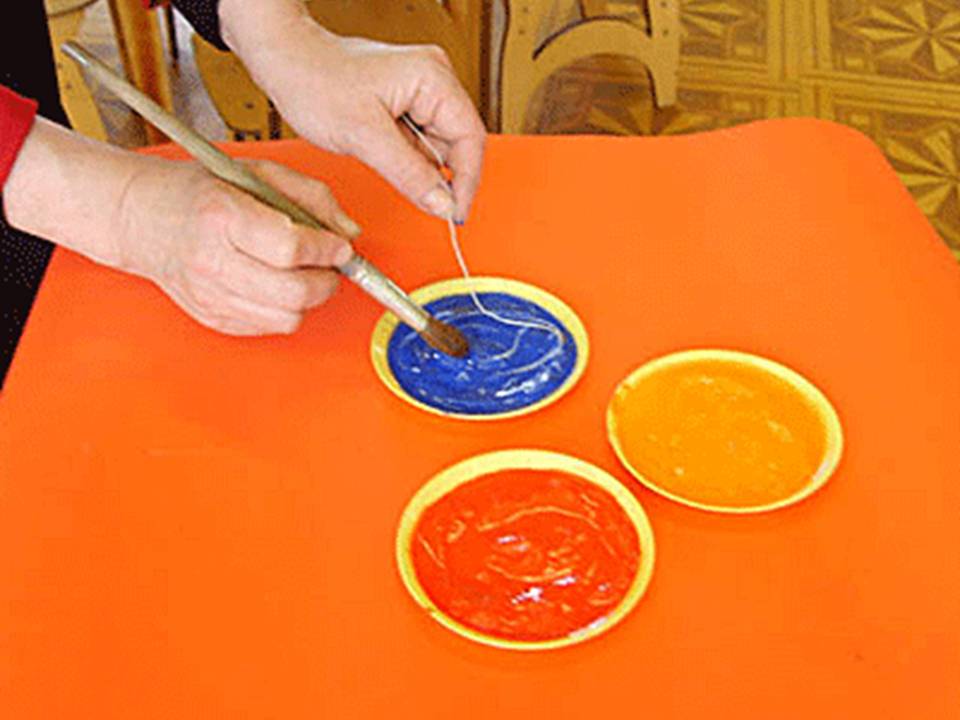 Рисование ладошками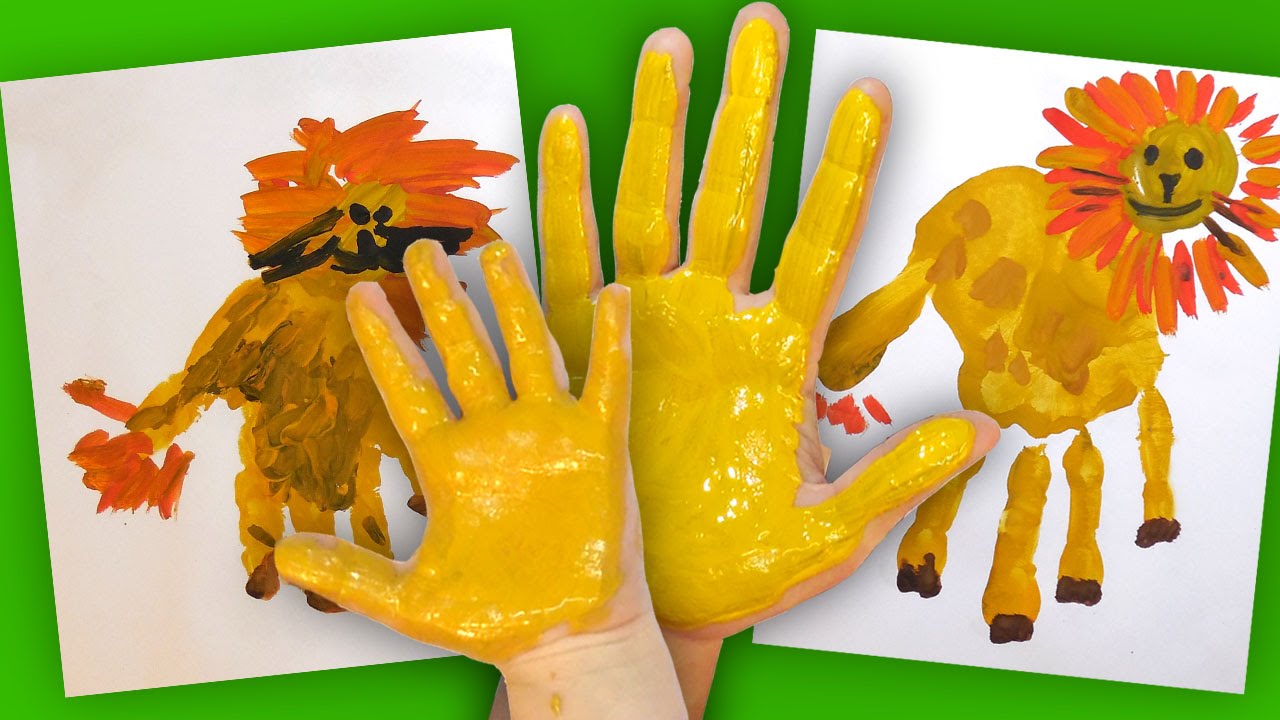 Рисование вилками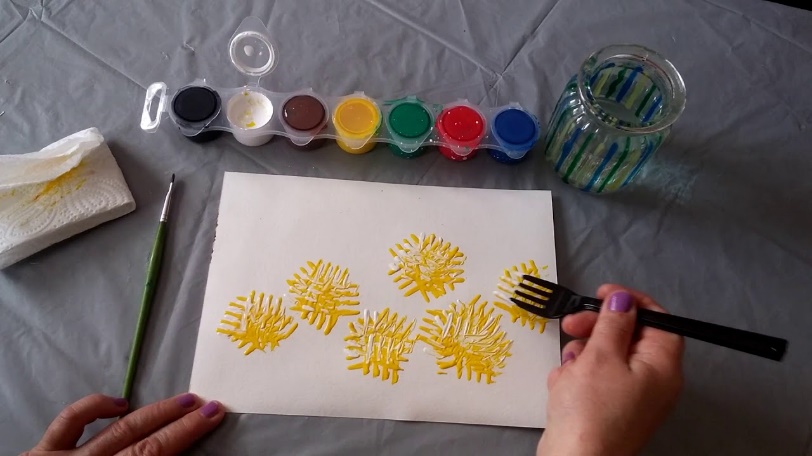 Рисование воздушным шариком 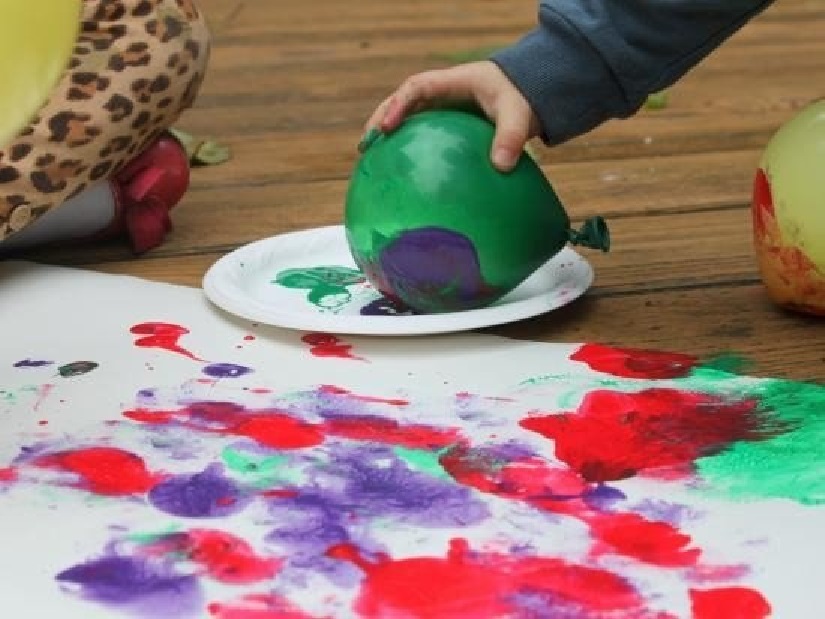 Рисование трубочками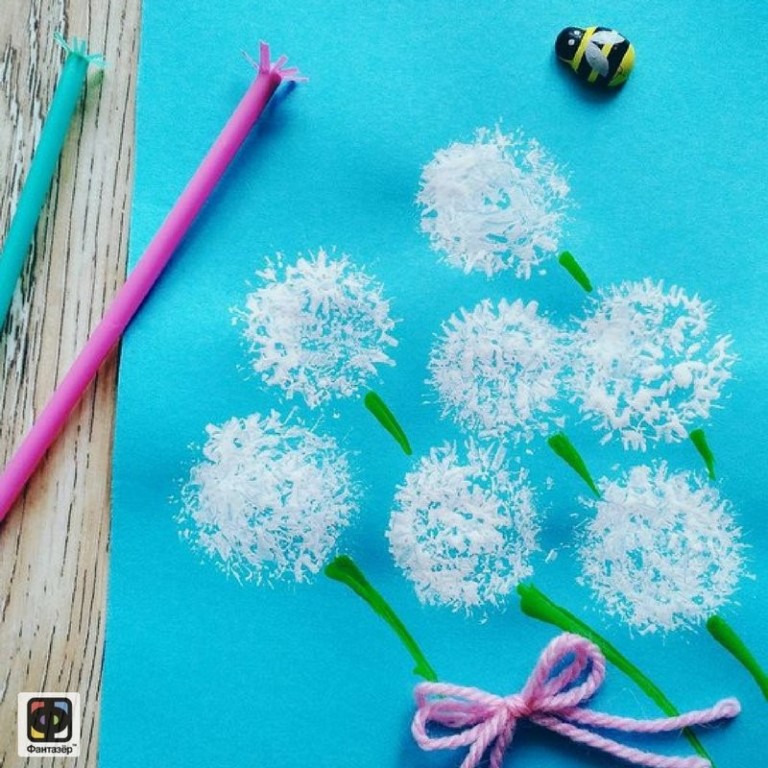 Приятного времяпрепровождения! 